Big 3 Warm Up 11/07Word of the Day:        FilibusterDefinition: 1. An attempt by a Senator or group of Senators to obstruct the passage of a bill, favored by the majority, by talking continuously. 2. Because there is no rule in the Senate over how long a member can speak, a Senator can prevent a bill from coming up for a vote by talking endlessly. Senator Strom Thurmond of  set the record in 1957 by speaking for more than 24 hours without stopping.Example Sentence: A group of senators plans to filibuster a measure that would permit drilling in .Use the word of the day in a sentence in which you created and underline the word of the day.American Government Trivia:When do the *Electoral College* voters elect the President?Picture Response: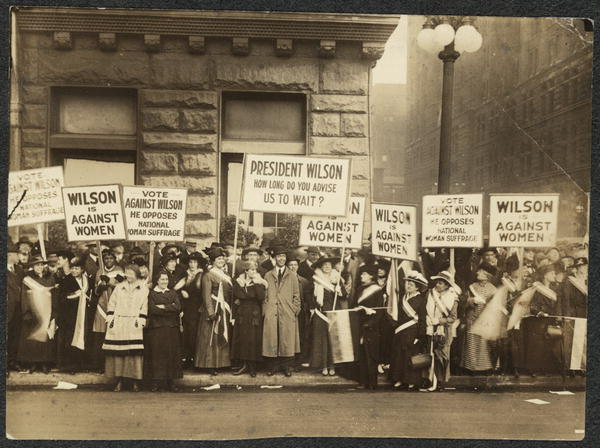 Write two to three sentences response based on your interpretation of this historic photograph Quote of the Day: “One must always maintain one's connection to the past and yet ceaselessly pull away from it.”  -Gaston Bachelard 
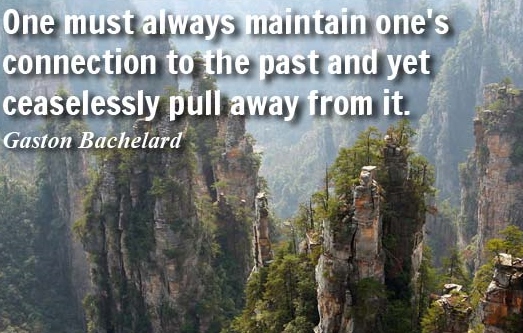 Answer Trivia : First Monday following the second Wednesday in December. So the electors cast their ballots more than a month after the general population votes.